№ 28-21/3/18 від 28.03.2018 р.	Голові Ради адвокатів Херсонської  області МОКІНІЙ І.В.73003, м. Херсон, вул. Гагаріна, 4Шановна інна володимирівна!Нещодавно набули чинності очікувані правниками зміни до Кримінального процесуального кодексу, які передбачають  обов’язкову відеофіксацію проведення такої слідчої дії як обшук. При цьому, відеозапис, забезпечений слідчим, прокурором є невід’ємним додатком до протоколу обшуку і має зберігатися у матеріалах кримінального провадження.Проте, адвокати останнім часом в своїх виступах та в публікаціях висловлюють побоювання, що відповідні позитивні зміни  щодо здійснення правоохоронцями обов’язкового відеозапису не зможуть себе виправдати, звертаючи увагу на наступне: залишення поза кадром дій правоохоронців, що безпосередньо передують врученню постанови про обшук, які часто супроводжуються порушеннями;відсутність у правоохоронців достатньої кількості носіїв інформації для надання копії відеозапису стороні захисту;побоювання щодо збереження в матеріалах справи саме оригінального примірника технічного носія інформації зафіксованої процесуальної дії та проблеми пов’язані з підтвердженням автентичності такого запису;технічні неполадки або переривання відеозапису через багатогодинну тривалість обшуку (до 20-30 годин), або навіть і сама відсутність технічної можливості при використанні звичайного відеообладнання здійснювати безперервну відеофіксацію довготривалої дії;неможливість одночасно зафіксувати всі дії кожного з правоохоронців на відеозаписувальний пристрій;неналежна якість відеоматеріалу через складні умови зйомки: недостатнє освітлення, низькі температури, тощо.Разом з тим, ч.1 ст.107 Кримінального процесуального кодексу України передбачено право сторони захисту самостійно здійснювати відеофіксацію проведення обшуку. Змушені визнати, що в цей непростий час становлення правової свідомості співробітників правоохоронних органів, сподівання на порятунок клієнтів та здійснення належної фіксації такої важливої процесуальної дії як обшук і забезпечення безумовно належних доказів у справі, як і раніше, покладаються здебільшого на сторону захисту.Компанія ТОВ «НК ІТ-ПРОЕКТ», маючи  значний досвід постачання сучасних систем відеофіксації, зокрема, нагрудних відеореєстраторів та станцій заряджання і копіювання даних до Національної поліції України, Патрульної поліції України, Міністерства оборони України, Національного антикорупційного бюро України, Прикордонної служби України, Національної гвардії України, Міністерства юстиції України, Державного агентства рибного господарства України, Державного агентства лісових ресурсів України пропонує адвокатам України аналогічні системи відеофіксації, що дозволить запобігти можливим проблемам пов’язаним з недостовірністю та збереженням інформації, захистом інформації від шахрайських посягань, забезпечить швидку та безперебійну обробку значних потоків інформації та можливість використання і надання суду оригіналів  відеозаписів як належних доказів.Таке технічне рішення та обладнання здатне вирішити більшість озвучених адвокатською спільнотою проблемних питань відеозйомки, а саме:наявність функції передзапису відео на пристрій що перебуває у режимі очікування (тобто 30 секунд відео до натискання кнопки початку запису  увійдуть в запис та будуть збережені на носії);можливість безперервного відеозапису протягом 10-12 годин без підзаряджання та зміни носія інформації, а також можливість комплектації відеореєстратора додатковими акумуляторами для здійснення  відеозапису протягом 30-35 годин;наявність інфрачервоного підсвічування для створення відеозапису в умовах недостатнього освітлення та режим нічного бачення на відстані до 10 метрів в умовах повної відсутності освітлення;наявність паролю адміністратора для унеможливлення видалення запису;наявність вбудованого датчика GPS та можливість відображення на відеозаписі  часу та місця здійснення зйомки із зазначенням координат, що дає можливість контролю в т.ч. безперервності запису та ін. Звертаємо увагу, що на сьогодні вже існує стала судова практика, щодо  прийняття судами України відеозаписів з поставлених нами нагрудних відеокамер, зокрема до патрульній поліції, як належних доказів у  справах про адміністративні правопорушення (№344/16436/17, 758/16711/17), а також у кримінальних провадженнях (№№ 592/1214/17, 415/1113/18, 686/2368/17 та ін.). Все обладнання, що пропонується ТОВ «НК ІТ-ПРОЕКТ» офіційно імпортоване в Україну із дотриманням митних правил і процедур, має всі необхідні дозволи і сертифікати та відносно нього нашою компанією забезпечується гарантійне і сервісне обслуговування в усіх регіонах України.На сайті: https://mmigroup-it.prom.ua/  Ви можете детально ознайомитися з усіма видами обладнання, що пропонує ТОВ «НК ІТ-ПРОЕКТ» та орієнтовними цінами на нього. Ми будемо вдячні Вам за поширення цієї інформації серед адвокатів регіону. А в  разі здійснення централізованої закупівлі обладнання для адвокатів Херсонської області, ми раді будемо запропонувати знижки, а також передати Вам обладнання на безкоштовне тестування та надати необхідні консультації щодо його використання.Додаток 1 – презентація обладнання.З повагою,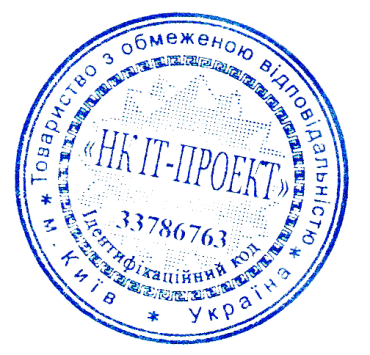 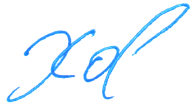 Генеральний директор						Хованець А.Г.					ПЕРСОНАЛЬНиЙ МОБіЛЬНіЙ ВіДЕОРЕєСТРАТОР моделі DMT1ПЕРСОНАЛЬНиЙ МОБіЛЬНиЙ ВіДЕОРЕєСТРАТОР DMT-5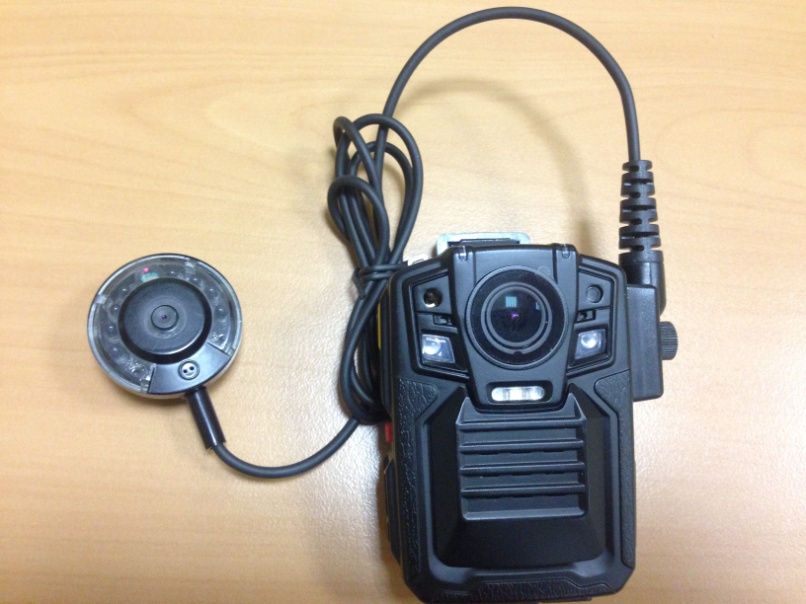 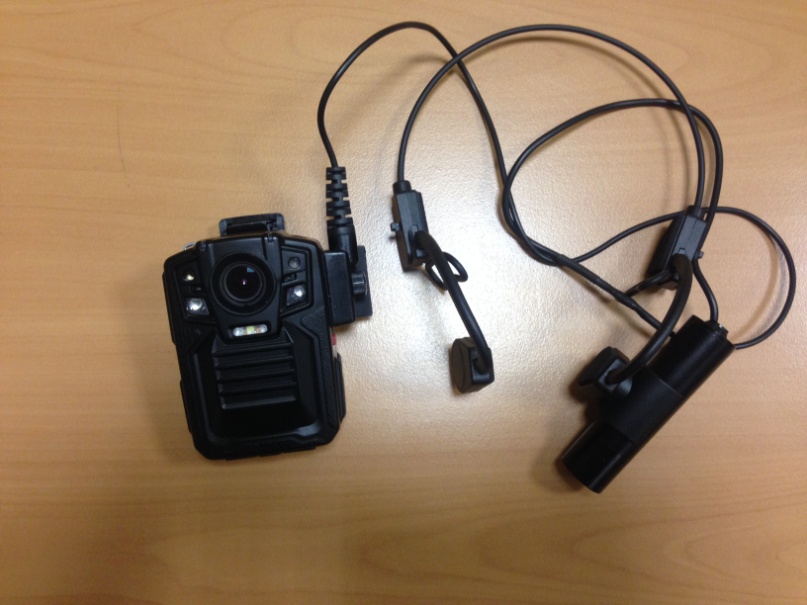 ПЕРСОНАЛЬНиЙ МОБіЛЬНиЙ ВіДЕОРЕєСТРАТОР DMT-9ПЕРСОНАЛЬНиЙ МОБіЛЬНиЙ ВіДЕОРЕєСТРАТОР DMT-10станція заряджання і копіювання даних dmt20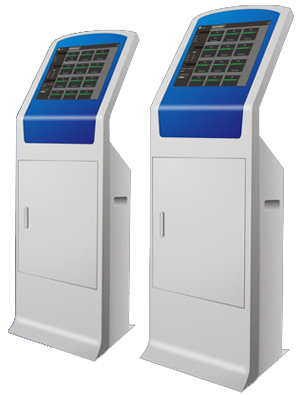 Станція заряджання DMT20 являється найновішим пристроєм для  завантаження інформації та заряджання камер. Підтримується одночасне підключення до 20 камер.Особливості:·         Повністю металевий корпус·         Повна сумісність з USB1, USB2.0 та USB3.0, plug&play.·         Захист від перепадів струму. ·         20 портів для заряджання, спеціально розроблених для камери DMT·         CPU 3.00GHz dual core,·         RAM 2 ГБ,  ·         SSD 1x64 ГБ,·         HDD 1x4 ТБ,·         Монітор 19", 4:3,  сенсорний екран,·         ОС Windows 10.Основні технічні характеристики:станція заряджання і копіювання даних dmt8A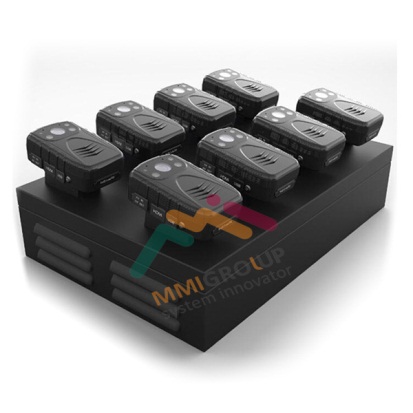 Станція заряджання DMT8А являється пристроєм для  завантаження інформації та заряджання камер. Підтримується одночасне підключення до 8 камер, через порт USB 3.0. Також загальна потужність сягає 120 W, кожен порт підтримує струм до 2.0А, який автоматично налаштовується при підключенні пристроїв. Користувачам лише необхідно мати офісний ПК. Станція підтримує одночасне заряджання та завантаження інформації з восьми камер.Особливості: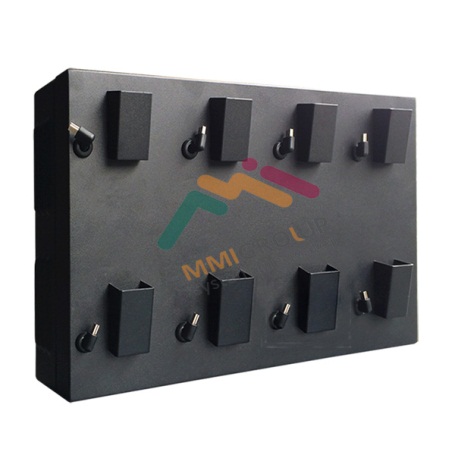 Повністю металевий корпусПовна сумісність з USB1, USB2.0 та USB3.0, plug&play.Захист від перепадів струму. Також кожен порт підтримує струм до 2А.8 портів для заряджання, спеціально розроблених для камери DMT7 перфораційних отворів  для забезпечення захисту від перегріву.Підтримка Windows 7/10.Сенсор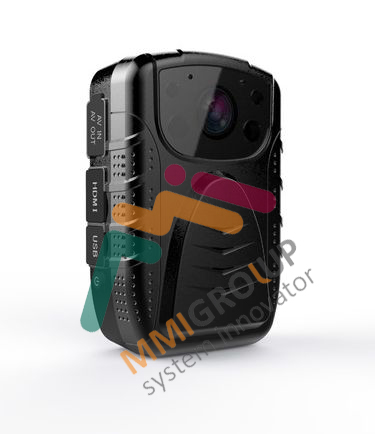 5MP CMOSGPSВбудований датчик  GPS (опціонально)ЧіпсетAmbarella  A7Роздільна здатність відео2560x1080 (30 FPS), 2304x1296 (30FPS), 1920x1080P (30 FPS),  1280x720 (60 FPS), 1280x720 (30 FPS), 848x480 (60 FPS), 848x480 (30 FPS)Формат відеоH.264 .MP4Перемотування Вперед/назад2X, 4X, 8XФормат Аудіо.WAVID номер5-символьний ID пристрою та 6-символьний ID користувачаКамера32 Megapixel камераЧас безперервного запису 600 хвилин (Батарея повністю заряджена,  IR-підсвічування та GPS вимкнено,  848*480 @30fps)Пам’ять32G / 64GУвімкнення/вимкнення з допомогою клавіші «Запис»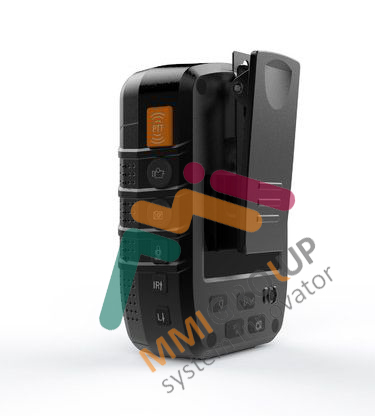 ТакСигнал при початку записуТакIR підсвітка2 IR Lights, дальність до 10 метрівВідео/Фото переглядТакЕкран2 дюйми TFT-LCD кольоровий дисплейАудіо-вхідТакВідео-вихідHDMI ,  USB 2.0Кут огляду140 градусівНічне баченнядо 10 метрівЗахистIP65КріпленняМеталічна кліпса з можливістю обертання на 360 градусівТип акумулятораВбудований літієвий акумулятор 4000mAHЧас зарядки 240 хвилинПарольПароль адміністратора для унеможливлення видалення запису Передзапис / післязапис5~30 секундРозміри94 mm *61 mm *31mm Вага175gРобоча температура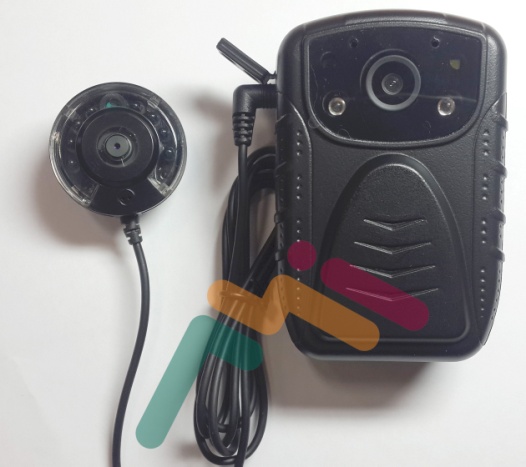 -15 ~ +55 СТемпература зберігання-40 ~ +60  СДодаткові функціїЛазерний цілевказувач, світлодіодний ліхтар для додаткового підсвічування Стандартні аксесуариUSB кабель, пристрій заряджання, інструкція, кліпса кріплення, CDОпція· PTT Cable  · Додаткова зовнішня камера  · GPS  · Станція заряджання та копіювання данихСенсор5MP CMOSGPSВбудований GPS (опціонально)ЧіпсетAmbarella A7Роздільна здатність відео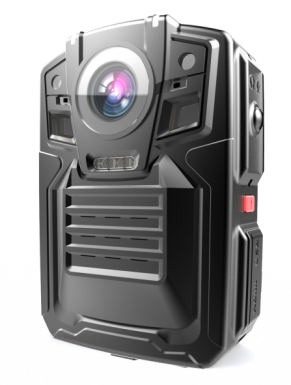 2560x1080 (30 FPS), 2304x1296 (30FPS), 1920x1080 (30 FPS), 1280x720 (60 FPS), 1280x720 (30 FPS), 848x480 (60 FPS), 848x480 (30 FPS)Формат відеоH.264 .MP4Перемотування Вперед/назад2X, 4X, 8XФормат Аудіо.WAVID номер5-символьний ID пристрою та 6-символьний ID користувачаКамера32 Megapixel камераЧас безперервного запису 240 хвилин (Батарея повністю заряджена,  IR-підсвічування вимкнено,  848*480 @30fps)Пам’ять32GУвімкнення/вимкнення з допомогою клавіші «Запис»ТакСигнал при початку запису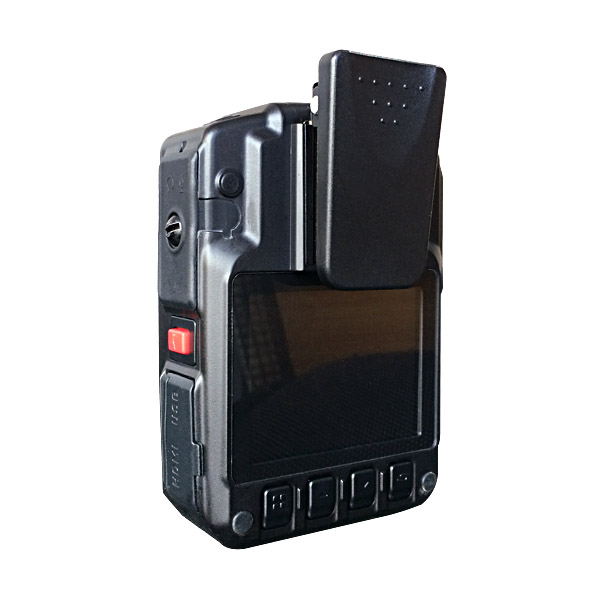 ТакIR підсвітка2 IR Lights, дальність до 10 метрівВідео/Фото переглядТакЕкран2 дюйми TFT-LCD кольоровий дисплейАудіо-вхідТакВідео-вихідHDMI, USB 2.0Кут огляду140 градусівНічне баченнядо 10 метрівЗахистIP65КріпленняМеталічна кліпса з можливістю обертання на 360 градусівPTT (Push-to-talk):Можливе підключення до радіостанціїТип акумулятораЗ'ємний літієвий акумулятор 1950 mAh, в комплекті  2 акумуляториЧас зарядки 100 хвилинСтатус акумулятораВідображується на дисплеїПарольПароль адміністратора для унеможливлення видалення запису Передзапис/післязапис30 секундРозміри82x54x29ммВага145 гРобоча температура-15 ~ +55 СТемпература зберігання-40 ~ +60  ССтандартні аксесуариUSB кабель, пристрій заряджання, інструкція, кліпса кріплення, CDОпція· PTT Cable  · Додаткова зовнішня камера  · GPS  · Станція заряджання та копіювання даних Сенсор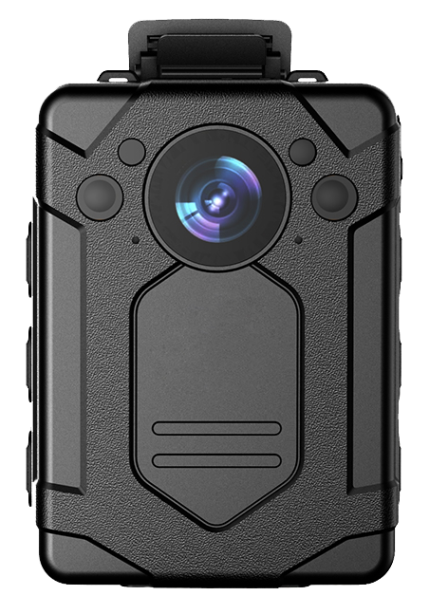 CMOS (SONY323）GPSВбудований GPS (опціонально)ЧіпсетAITРоздільна здатність відео2560x1080 (30 FPS), 2304x1296 (30FPS), 1920x1080 (30 FPS), 1440x1080 (30 FPS),  1280x720 (60 FPS), 1280x720 (30 FPS),  848x480 (30 FPS)Формат відеоH.264 .MOVПеремотування Вперед/назад2X, 4X, 8XФормат Аудіо.MP3ID номер7-символьний ID пристрою та 6-символьний ID користувачаКамера32 Megapixel камераЧас безперервного запису 660 хвилин (Батарея повністю заряджена,  IR-підсвічування вимкнено, 1280x720 @30fps)Пам’ять32/64/128GУвімкнення/вимкнення з допомогою клавіші «Запис»ТакСигнал при початку запису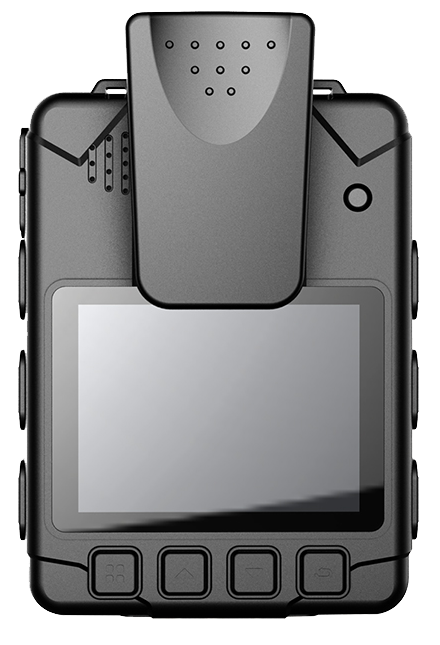 ТакIR підсвітка2 IR Lights, дальність до 10 метрівВідео/Фото переглядТакЕкран2 дюйми TFT-LCD кольоровий дисплейАудіо-вхідТакВідео-вихідВідсутнійКут огляду140 градусівНічне баченнядо 10 метрівЗахистIP65КріпленняМеталічна кліпса з можливістю обертання на 360 градусівPTT (Push-to-talk):ВідсутнійТип акумулятораВбудований літієвий акумулятор 3200mAH Час зарядки 210 хвилинСтатус акумулятораВідображується на дисплеїПарольПароль адміністратора для унеможливлення видалення запису Передзапис/післязапис5~30 секундРозміри79mm * 57mm * 26mmВага130гРобоча температура-15 ~ +55 СТемпература зберігання-40 ~ +60  СОсобливості11 годин FHD записуСтандартні аксесуариUSB кабель, пристрій заряджання, інструкція, кліпса кріплення, CDОпціязовнішня камера  · кріплення для автомобіля · GPS · WI-FI Сенсор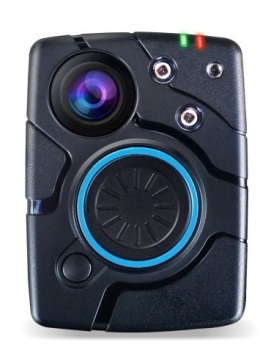 5MP CMOSGPSВбудований GPSЧіпсетAmbarella A7Роздільна здатність відео2304-1296p Supper HD 30FPS, 1920x1080P (30 FPS), 1280x720 (30 FPS), 848x480 (30 FPS)Формат відеоH.264 .MP4Перемотування Вперед/назад2X, 4X, 8XФормат Аудіо.WAVID номер5-символьний ID пристрою та 6-символьний ID користувачаКамера21 Megapixel камераЧас безперервного запису 600 хвилин (Батарея повністю заряджена,  IR-підсвічування вимкнено, WiFi вимкнено, 848*480 @30fps)Пам’ять32/64GУвімкнення/вимкнення з допомогою клавіші «Запис»ТакСигнал при початку запису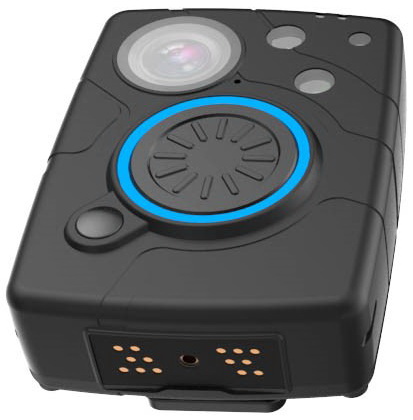 ТакIR підсвітка2 IR Lights, дальність до 10 метрівВідео/Фото переглядПерегляд даних на телефоні через WiFi, пряма трансляція відео.ЕкранвідсутнійАудіо-вхідвідсутнійВідео-вихідвідсутнійКут огляду140 градусівНічне баченнядо 10 метрівЗахистIP65КріпленняМеталічна кліпса з можливістю обертання на 360 градусівPTT (Push-to-talk):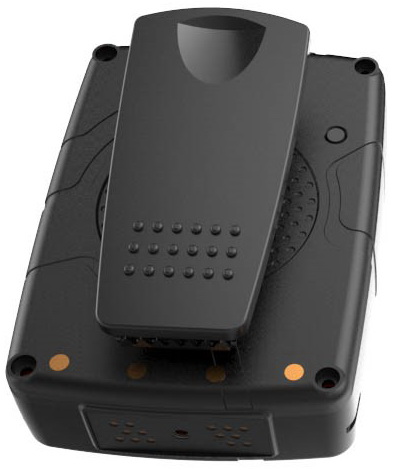 ВідсутнійТип акумулятораВбудований літієвий акумулятор 3200mAH Час зарядки 210 хвилинСтатус акумулятораСповіщення світловим і звуковим сигналомПарольПароль адміністратора для унеможливлення видалення запису Передзапис/післязапис5~30 секундРозміри77mm * 56mm * 22mmВага125гРобоча температура -20~+55  CТемпература зберігання -40~+60 CОсобливостіВелика фронтальна клавіша запису/ відсутність екрануСтандартні аксесуариUSB кабель, пристрій заряджання, інструкція, кліпса кріпленняОпціязовнішня камера  · кріплення для автомобіля · GPS · WI-FI НазваСтанція заряджання для камерФункціїОдночасне зчитування інформації та заряджання багатьох камерМаксимальна кількість підключених пристроїв20Напруга5VСила струму2.0 A,  на кожний підключений пристрійРозміри1450мм x 580мм x 430ммВага нетто45Kg